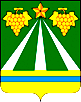 АДМИНИСТРАЦИЯ МУНИЦИПАЛЬНОГО ОБРАЗОВАНИЯКРЫМСКИЙ РАЙОНПОСТАНОВЛЕНИЕот 06.04.2022	                                                                                  № 771город КрымскО подготовке жилищно-коммунального комплекса и объектов социальной сферы муниципального образования Крымский район к осенне-зимнему периоду 2022-2023 годовВ соответствии с федеральными законами от 27 июля 2010 года                       № 190-ФЗ «О теплоснабжении», от 7 декабря 2011 года                                                № 416-ФЗ  «О водоснабжении и водоотведении», от 26 марта 2003 года                        № 35-ФЗ «Об электроэнергетике», от 31 марта 1999 года № 69-ФЗ                                  «О газоснабжении в Российской Федерации», распоряжением главы администрации (губернатора) Краснодарского края от 18 мая 2017 года №130-р и в целях обеспечения своевременной и качественной подготовки жилищно-коммунального комплекса и объектов социальной сферы муниципального образования Крымский район к устойчивой работе в осенне-зимний период 2022-2023 годов, п о с т а н о в л я ю:1. Создать районную межведомственную комиссию по координации хода подготовки жилищно-коммунального комплекса и объектов социальной сферы муниципального образования Крымский район к работе в осенне-зимний период 2022-2023 годов (далее - Комиссия) и утвердить ее состав                      (приложение № 1).2. Утвердить Положение о районной межведомственной комиссии по координации хода подготовки жилищно-коммунального комплекса и объектов социальной сферы муниципального образования Крымский район к работе в осенне-зимний период 2022-2023 годов (приложение № 2).3. Утвердить программу проверки котельных муниципального образования Крымский район к отопительному периоду 2022-2023 годов (приложение № 3). 4. Комиссии с апреля по октябрь 2022 года регулярно рассматривать на своих заседаниях вопросы, связанные с организацией администрациями городского и сельских поселений Крымского района, предприятиями и организациями работ по подготовке к отопительному сезону жилищно-коммунального комплекса и объектов социальной сферы.5. Управлению образования администрации муниципального образования Крымский район (Василенко), управлению культуры администрации муниципального образования Крымский район (Громыко), управлению по физической культуре и спорту администрации муниципального образования Крымский район (Мартыненко):1) всесторонне проанализировать итоги работы в осенне-зимний период 2021-2022 годов, разработать и утвердить планы по подготовке к осенне-зимнему периоду 2022-2023 годов с завершением всех работ, включая капитальный ремонт, до 1 сентября 2022 года; 2) разработанные и утвержденные планы предоставить в управление по вопросам жизнеобеспечения, транспорта, связи и экологической безопасности администрации муниципального образования Крымский район в срок до                  25 апреля 2022 года;3) обеспечить своевременную и в полном объеме оплату коммунальных услуг организациям жилищно-коммунального хозяйства и топливно-энергетического комплекса за потребленные энергоресурсы; 4) завершить подготовку всех объектов к эксплуатации в осенне-зимний период и до 15 сентября 2022 года представить в управление по вопросам жизнеобеспечения, транспорта, связи и экологической безопасности администрации муниципального образования Крымский район паспорта готовности к работе в осенне-зимний период 2022-2023 годов                     (приложение № 4), для подготовки паспорта готовности муниципального образования Крымский район и информацию о выполнении плана мероприятий;5) ежемесячно 30 числа каждого месяца в период май-октябрь обеспечить  представление в управление по вопросам жизнеобеспечения, транспорта, связи и экологической безопасности администрации муниципального образования Крымский район сведений о подготовке жилищно-коммунального хозяйства  к работе в зимних условиях по форме статистической отчетности 1-ЖКХ (зима) утвержденной Постановлением Росстата от 27 февраля 2006 года № 7 «Об утверждении статистического инструментария для организации Росстроем статистического наблюдения за подготовкой жилищно-коммунального хозяйства к работе в зимних условиях»;6) во взаимодействии с ресурсоснабжающими организациями обеспечить выполнение требований, установленных Федеральным законом от                             23 ноября 2009 года № 261-ФЗ «Об энергосбережении  и о повышении энергетической эффективности и о внесении изменений в отдельные законодательные акты Российской Федерации», иными федеральными и краевыми правовыми актами в области энергосбережения;7) принять меры по замене (капитальному ремонту) изношенного оборудования теплоснабжения, водоснабжения и водоотведения, электроснабжения на высокоэффективное оборудование путем внедрения практики заключения энергосервисных договоров;8) принять меры по неукоснительному выполнению рекомендаций Роспотребнадзора по нераспространению новой короновирусной инфекции;9) обеспечить проверку наличия нормативного эксплуатационного запаса топлива (твердого и жидкого) для источников тепловой энергии в соответствии с действующими нормативами: твердое топливо – на 45 дней, жидкое – на 30 дней;10) до 1 октября 2022 года обеспечить проверку исправности, комплектности и готовности к работе автономных дизельных электростанций, состоящих на балансе муниципальных организаций, а также создание для них запасов горюче-смазочных материалов и укомплектовать персоналом для их эксплуатации;11) обеспечить выполнение требований к готовности отдельных категорий потребителей к осенне-зимнему периоду, утвержденных приказом министерства энергетики РФ от 12 марта 2013 года № 103 «Об утверждении Правил оценки к отопительному периоду»;12) обеспечить исполнение Указа Президента РФ от                                            21 декабря 2017 года «Об основных направлениях государственной политики по развитию конкуренции» и распоряжения главы администрации (губернатора) Краснодарского края от 16 декабря 2019 года №416-р                        «Об утверждении плана мероприятий («дорожной карты») по содействию развитию конкуренции в Краснодарском крае и признании утратившими силу некоторых правовых актов главы администрации (губернатора) Краснодарского края»;13) принять меры к своевременному и полному финансированию работ по подготовке к осенне-зимнему периоду 2022-2023 годов;6. Рекомендовать государственному казенному учреждению Краснодарского края – управление социальной защиты населения в Крымском районе (Закралевская), государственному бюджетному учреждению здравоохранения «Крымская центральная районная больница» министерства здравоохранения Краснодарского края (Матевосян), ГБУ СО КК «Киевский психоневрологический интернат» (Степаненко):1) всесторонне проанализировать итоги работы в осенне-зимний период 2021-2022 годов, разработать и утвердить планы по подготовке к осенне-зимнему периоду 2022-2023 годов с завершением всех работ, включая капитальный ремонт, до 1 сентября 2022 года; 2) разработанные и утвержденные планы предоставить в управление по вопросам жизнеобеспечения, транспорта, связи и экологической безопасности администрации муниципального образования Крымский район в срок до                     25 апреля 2022 года;3) обеспечить своевременную и в полном объеме оплату коммунальных услуг организациям жилищно-коммунального хозяйства и топливно-энергетического комплекса за потребленные энергоресурсы; 4) завершить подготовку всех объектов к эксплуатации в осенне-зимний период и до 15 сентября 2022 года представить в управление по вопросам жизнеобеспечения, транспорта, связи и экологической безопасности администрации муниципального образования Крымский район паспорта готовности к работе в осенне-зимний период 2022-2023 годов                      (приложение № 4), для подготовки паспорта готовности муниципального образования Крымский район и информацию о выполнении плана мероприятий;5) во взаимодействии с ресурсоснабжающими организациями обеспечить выполнение требований, установленных Федеральным законом от 23 ноября 2009 года № 261-ФЗ «Об энергосбережении и о повышении энергетической эффективности и о внесении изменений в отдельные законодательные акты Российской Федерации», иными федеральными и краевыми правовыми актами в области энергосбережения;6) принять меры по замене (капитальному ремонту) изношенного оборудования теплоснабжения, водоснабжения и водоотведения, электроснабжения на высокоэффективное оборудование путем внедрения практики заключения энергосервисных договоров;7) принять меры по неукоснительному выполнению рекомендаций Роспотребнадзора по нераспространению новой короновирусной инфекции;8) до 1 сентября 2022 года обеспечить проверку исправности, комплектности и готовности к работе автономных дизельных электростанций, состоящих на балансе муниципальных организаций, а также создание для них запасов горюче-смазочных материалов и укомплектовать персоналом для их эксплуатации;9) обеспечить выполнение требований к готовности отдельных категорий потребителей к осенне-зимнему периоду, утвержденных приказом министерства энергетики РФ от 12 марта 2013 года № 103 «Об утверждении Правил оценки к отопительному периоду»;10) принять меры к своевременному и полному финансированию работ по подготовке к осенне-зимнему периоду 2022-2023 годов;11) принять меры по неукоснительному выполнению рекомендаций Роспотребнадзора по нераспространению новой короновирусной инфекции;12) обеспечить проверку наличия нормативного эксплуатационного запаса топлива (твердого и жидкого) для источников тепловой энергии в соответствии с действующими нормативами: твердое топливо – на 45 дней, жидкое – на 30 дней;7. Рекомендовать теплоснабжающим организациям и предприятиям: МУП «ТЭК Крымского района» (Лопатин), АО «Краснодартеплосеть» (Харченко), ООО «Югэнергоинвест» (Чечкин), Крымскому филиалу ФГБУ «Кубаньмелиоводхоз» (Галкин):1) всесторонне проанализировать итоги работы в осенне-зимний период 2021-2022 годов, разработать и утвердить планы по подготовке к осенне-зимнему периоду 2022-2023 годов с завершением всех работ, включая капитальный ремонт и проведение пробных топок, до 1 сентября 2022 года; 2) разработанные и утвержденные планы предоставить в управление по вопросам жизнеобеспечения, транспорта, связи и экологической безопасности администрации муниципального образования Крымский район в срок до                   25 апреля 2022 года;3) обеспечить своевременную и в полном объеме оплату коммунальных услуг организациям жилищно-коммунального хозяйства и топливно-энергетического комплекса за потребленные энергоресурсы; 4) завершить подготовку всех объектов к эксплуатации в осенне-зимний период и до 15 сентября 2022 года представить в управление по вопросам жизнеобеспечения, транспорта, связи и экологической безопасности администрации муниципального образования Крымский район паспорта готовности к работе в осенне-зимний период 2022-2023 годов                      (приложение № 4), для подготовки паспорта готовности муниципального образования Крымский район и информацию о выполнении плана мероприятий;5) ежемесячно 30 числа каждого месяца в период май-октябрь обеспечить  представление в управление по вопросам жизнеобеспечения, транспорта, связи и экологической безопасности администрации муниципального образования Крымский район сведений о подготовке жилищно-коммунального хозяйства  к работе в зимних условиях по форме статистической отчетности 1-ЖКХ (зима) утвержденной Постановлением Росстата от 27 февраля 2006 года № 7 «Об утверждении статистического инструментария для организации Росстроем статистического наблюдения за подготовкой жилищно-коммунального хозяйства к работе в зимних условиях»;6) обеспечить устранение замечаний Северо-Кавказского управления Ростехнадзора в рамках подготовки систем жизнеобеспечения к отопительному периоду; 7) во взаимодействии с ресурсоснабжающими организациями, обеспечить выполнение требований, установленных Федеральным законом от 23 ноября 2009 года № 261-ФЗ «Об энергосбережении  и о повышении энергетической эффективности и о внесении изменений в отдельные законодательные акты Российской Федерации», иными федеральными и краевыми правовыми актами в области энергосбережения;8) принять меры по замене (капитальному ремонту) изношенного оборудования теплоснабжения, водоснабжения, электроснабжения на высокоэффективное оборудование путем внедрения практики заключения энергосервисных договоров;9) принять меры по неукоснительному выполнению рекомендаций Роспотребнадзора по нераспространению новой короновирусной инфекции;10) обеспечить проверку наличия нормативного эксплуатационного запаса топлива (твердого и жидкого) для источников тепловой энергии в соответствии с действующими нормативами: твердое топливо – на 45 дней, жидкое – на 30 дней;11) обеспечить своевременное пополнение запасов резервного топлива в необходимых объемах и требуемого качества;12) до 1 сентября 2022 года обеспечить проверку исправности, комплектности и готовности к работе автономных дизельных электростанций, состоящих на балансе организаций, а также создание для них запасов горюче-смазочных материалов и укомплектовать персоналом для их эксплуатации;13) обеспечить выполнение требований к готовности теплоснабжающих и теплосетевых организаций к осенне-зимнему периоду, утвержденных приказом министерства энергетики РФ от 12 марта 2013 года №103 «Об утверждении Правил оценки к отопительному периоду»;14) принять меры к своевременному и полному финансированию работ по подготовке к осенне-зимнему периоду 2022-2023 годов;15) провести инвентаризацию резервов материальных ресурсов для ликвидации последствий чрезвычайных ситуаций и принимать необходимые меры по их восполнению;16) с учетом постановления Правительства РФ от 29 июня 2016 года №603 «О внесении изменений в некоторые акты Правительства Российской Федерации по вопросам предоставления коммунальных услуг» до 1 июля 2022 года предоставить в управление по вопросам жизнеобеспечения,                 транспорта, связи и экологической безопасности администрации муниципального образования Крымский район предложения о целесообразности/нецелесообразности изменения способа оплаты населением коммунальной услуги по отоплению с «равномерно в течение отопительного периода» на «равномерно в течение календарного года» в 2023 году;17) предусмотреть финансовые средства (при возможности их выделения) для приобретения автономных дизельных электростанций, а также приобретения транспортабельных котельных;18) до 10 июня 2022 года предоставить в управление по вопросам жизнеобеспечения, транспорта, связи и экологической безопасности администрации муниципального образования Крымский район данные о потребности в твердом и жидком топливе на отопительный сезон                               2022-2023 годов;19) до 15 сентября 2022 года предоставить в управление по вопросам жизнеобеспечения, транспорта, связи и экологической безопасности администрации муниципального образования Крымский район данные о созданных запасах топлива на осенне-зимний период 2022-2023 годов.8. Рекомендовать ООО «Арбела» (Вениаминов), ООО «Кредо» (Озеров), ООО «Управляющая компания Сервис-Сити» (Лугин), ООО «Теплоэнергетик» (Алимов), ООО УК «Лавр» (Горда):1) всесторонне проанализировать итоги работы в осенне-зимний период 2021-2022 годов, разработать и утвердить планы по подготовке к осенне-зимнему периоду 2022-2023 годов с завершением всех работ, включая капитальный ремонт, до 1 сентября 2022 года; 2) разработанные и утвержденные планы предоставить в управление по вопросам жизнеобеспечения, транспорта, связи и экологической безопасности администрации муниципального образования Крымский район в срок до                  25 апреля 2022 года;3) обеспечить своевременную и в полном объеме оплату коммунальных услуг организациям жилищно-коммунального хозяйства и топливно-энергетического комплекса за потребленные энергоресурсы; 4) обеспечить подготовку к отопительному периоду жилых домов, обратив особое внимание на подготовку домов, имеющих внутридомовые  системы центрального отопления, с оформлением до 1 сентября 2022 года в установленном порядке актов готовности жилых домов к осенне-зимнему периоду;5) организовать разъяснительную работу среди населения о необходимости установки приборов учета расхода воды и энергоресурсов, по утеплению оконных, дверных проемов в квартирах, входных дверей в подъездах в целях энергосбережения согласно требованиям, установленным Федеральным законом от 23 ноября 2000 года №261-ФЗ «Об энергосбережении и о повышении энергетической эффективности и о внесении изменения в отдельные законодательные акты Российской Федерации»;6) во взаимодействии с ресурсоснабжающими организациями, организациями коммунального комплекса, потребителями и исполнителями коммунальных услуг обеспечить выполнение требований, установленных Федеральным законом от 23 ноября 2009 года  № 261-ФЗ                                          «Об энергосбережении и о повышении энергетической эффективности и о внесении изменений в отдельные законодательные акты Российской Федерации», иными федеральными и краевыми правовыми актами в области энергосбережения;7) ежемесячно 30 числа каждого месяца в период май-октябрь обеспечить  представление в управление по вопросам жизнеобеспечения, транспорта, связи и экологической безопасности администрации муниципального образования Крымский район сведений о подготовке жилищно-коммунального хозяйства  к работе в зимних условиях по форме статистической отчетности 1-ЖКХ (зима) утвержденной Постановлением Росстата от 27 февраля 2006 года № 7 «Об утверждении статистического инструментария для организации Росстроем статистического наблюдения за подготовкой жилищно-коммунального хозяйства к работе в зимних условиях»;8) принять меры по неукоснительному выполнению рекомендаций Роспотребнадзора по нераспространению новой короновирусной инфекции;9) организовать подготовку к мероприятиям по расчистке снега, созданию необходимых запасов песко-соляной смеси для посыпки придомовых территорий;10) обеспечить выполнение требований к готовности отдельных категорий потребителей к осенне-зимнему периоду, утвержденных приказом министерства энергетики РФ от 12 марта 2013 года № 103 «Об утверждении Правил оценки к отопительному периоду»;11) завершить подготовку всех объектов к эксплуатации в осенне-зимний период и до 15 сентября 2022 года представить в управление по вопросам жизнеобеспечения, транспорта, связи и экологической безопасности администрации муниципального образования Крымский район паспорта готовности к работе в осенне-зимний период 2022-2023 годов                      (приложение № 4), для подготовки паспорта готовности муниципального образования Крымский район и информацию о выполнении плана мероприятий;12) проводить промывку и опрессовку систем теплоснабжения многоквартирных домов в строгом соответствии с Правилами технической эксплуатации тепловых энергоустановок, утвержденных приказом министерства энергетики РФ от 24 марта 2003 г. № 115.9. Рекомендовать главам городского и сельских поселений Крымского района:1) создать до 20 апреля 2022 года и возглавить комиссии для координации хода подготовки жилищного фонда, инженерной инфраструктуры и объектов социальной сферы к осенне-зимнему периоду 2022-2023 годов и организовать их эффективную работу; 2) всесторонне проанализировать итоги работы в осенне-зимний период 2021-2022 годов, разработать и утвердить планы по подготовке к осенне-зимнему периоду 2022-2023 годов с завершением всех работ, включая капитальный ремонт жилищного фонда, до 1 сентября 2022 года; 3) разработанные и утвержденные планы предоставить в управление по вопросам жизнеобеспечения, транспорта, связи и экологической безопасности администрации муниципального образования Крымский район в срок до                     25 апреля 2022 года;4) обеспечить необходимое финансирование из местных бюджетов для выполнения мероприятий плана, о включении в бюджеты необходимого финансирования в достаточном объеме проинформировать управление по вопросам жизнеобеспечения, транспорта, связи и экологической безопасности администрации муниципального образования Крымский район в срок до 10 мая 2022 года;5) обеспечить своевременную и в полном объеме оплату коммунальных услуг организациям жилищно-коммунального хозяйства и топливно-энергетического комплекса за потребленные энергоресурсы; 6) организовать подготовку к отопительному периоду жилых домов, обратив особое внимание на подготовку домов, имеющих внутридомовые  системы центрального отопления, а также домов, в которых собственниками  помещений выбран непосредственный способ управления, способ управления «товарищество собственников жилья» и жилищно-строительный кооператив;7) организовать подготовку газо-, водо-, электро- и других коммунальных объектов, независимо от форм собственности, к осенне-зимнему периоду 2022-2023 годов;8) оказать содействие по подготовке объектов жилищно-коммунального хозяйства жилого фонда, находящегося на балансе министерства обороны Российской Федерации к работе в осенне-зимний период 2022-2023 годов;9) обеспечить систематический контроль деятельности управляющих компаний по подготовке жилищного фонда к эксплуатации осенне-зимний период 2022-2023 годов;10) обеспечить исполнение Указа Президента РФ от                                            21 декабря 2017 года «Об основных направлениях государственной политики по развитию конкуренции» и распоряжения главы администрации (губернатора) Краснодарского края от 16 декабря 2019 года №416-р                          «Об утверждении плана мероприятий («дорожной карты») по содействию развитию конкуренции в Краснодарском крае и признании утратившими силу некоторых правовых актов главы администрации (губернатора) Краснодарского края»;11) принять меры по замене (капитальному ремонту) изношенного оборудования теплоснабжения, водоснабжения, электроснабжения на высокоэффективное оборудование путем внедрения практики заключения энергосервисных договоров;12) принять меры по неукоснительному выполнению рекомендаций Роспотребнадзора по нераспространению новой короновирусной инфекции;13) в срок до 1 июня 2022 года предоставить в управление по вопросам жизнеобеспечения, транспорта, связи и экологической безопасности администрации муниципального образования Крымский район данные о потребности в твердом и жидком топливе на отопительный сезон                             2022-2023 годов;14) в срок до 26 сентября 2022 года предоставить в управление по вопросам жизнеобеспечения, транспорта, связи и экологической безопасности администрации муниципального образования Крымский район сведения о созданных запасах топлива на осенне-зимний период, включая обеспеченность населения;15) ежемесячно 30 числа каждого месяца в период май-октябрь обеспечить  представление в управление по вопросам жизнеобеспечения, транспорта, связи и экологической безопасности администрации муниципального образования Крымский район сведений о подготовке жилищно-коммунального хозяйства  к работе в зимних условиях по форме статистической отчетности 1-ЖКХ (зима) утвержденной Постановлением Росстата от 27 февраля 2006 года № 7 «Об утверждении статистического инструментария для организации Росстроем статистического наблюдения за подготовкой жилищно-коммунального хозяйства к работе в зимних условиях»;16) организовать подготовку дорожной и специальной техники для уборки и расчистки снега, создать необходимые запасы песко-соляной смеси для посыпки дорог местного значения и тротуаров;17) организовать разъяснительную работу среди населения о необходимости установки приборов учета расхода воды и энергоресурсов, по утеплению оконных, дверных проемов в квартирах, входных дверей в подъездах в целях энергосбережения согласно требованиям, установленным Федеральным законом от 23 ноября 2000 года №261-ФЗ «Об энергосбережении и о повышении энергетической эффективности и о внесении изменения в отдельные законодательные акты Российской Федерации»;18) завершить подготовку всех объектов к эксплуатации в осенне-зимний период и до 15 сентября 2022 года представить в управление по вопросам жизнеобеспечения, транспорта, связи и экологической безопасности администрации муниципального образования Крымский район паспорта готовности к работе в осенне-зимний период 2022-2023 годов                     (приложение № 4), для подготовки паспорта готовности муниципального образования Крымский район и информацию о выполнении плана мероприятий;19) во взаимодействии с ресурсоснабжающими организациями, организациями коммунального комплекса, потребителями и исполнителями коммунальных услуг обеспечить выполнение требований, установленных Федеральным законом от 23 ноября 2009 года  № 261-ФЗ                                          «Об энергосбережении и о повышении энергетической эффективности и о внесении изменений в отдельные законодательные акты Российской Федерации», иными федеральными и краевыми правовыми актами в области энергосбережения;20) обеспечить замену сетей водоснабжения и водоотведения не менее                5 % от их общей протяженности;21) до 15 сентября 2022 года предоставить в управление по вопросам жизнеобеспечения, транспорта, связи и экологической безопасности администрации муниципального образования Крымский район данные о созданных запасах топлива на осенне-зимний период 2022-2023 годов, включая обеспеченность населения.10. Рекомендовать ООО «Водоканал Крымск» (Кудряшов),                           МУП «Варениковское коммунальное хозяйство» (Мишхожев),                               ООО «Коммунальная энерго-сервисная компания» (Нелин), АО «Газпром газораспределение Краснодар» филиал № 11 (Пылев), филиалу АО «НЭСК – электросети» «Крымскэлектросеть» (Смазнов), Крымскому РЭС филиала ПАО «Россети Кубань» Юго-Западные электрические сети (Фалецкий):1) всесторонне проанализировать итоги работы в осенне-зимний период 2021-2022 годов, разработать и утвердить планы по подготовке к осенне-зимнему периоду 2022-2023 годов с завершением всех работ, включая капитальный ремонт, до 1 сентября 2022 года; 2) разработанные и утвержденные планы предоставить в управление по вопросам жизнеобеспечения, транспорта, связи и экологической безопасности администрации муниципального образования Крымский район в срок до                   25 апреля 2022 года;3) завершить подготовку всех объектов к эксплуатации в осенне-зимний период и до 15 сентября 2022 года предоставить в управление по вопросам жизнеобеспечения, транспорта, связи и экологической безопасности администрации муниципального образования Крымский район паспорта готовности к работе в осенне-зимний период 2022-2023 годов                       (приложение № 4), для подготовки паспорта готовности муниципального образования Крымский район и информацию о выполнении плана мероприятий;4) ежемесячно 30 числа каждого месяца в период май-октябрь обеспечить  представление в управление по вопросам жизнеобеспечения, транспорта, связи и экологической безопасности администрации муниципального образования Крымский район сведений о подготовке жилищно-коммунального хозяйства  к работе в зимних условиях по форме статистической отчетности 1-ЖКХ (зима) утвержденной Постановлением Росстата от 27 февраля 2006 года № 7 «Об утверждении статистического инструментария для организации Росстроем статистического наблюдения за подготовкой жилищно-коммунального хозяйства к работе в зимних условиях»;5) во взаимодействии с ресурсоснабжающими организациями, обеспечить выполнение требований, установленных Федеральным законом от 23 ноября 2009 года № 261-ФЗ «Об энергосбережении  и о повышении энергетической эффективности и о внесении изменений в отдельные законодательные акты Российской Федерации», иными федеральными и краевыми правовыми актами в области энергосбережения;6) принять меры по неукоснительному выполнению рекомендаций Роспотребнадзора по нераспространению новой короновирусной инфекции;7) принять меры к своевременному и полному финансированию работ по подготовке к осенне-зимнему периоду 2022-2023 годов;8) провести инвентаризацию резервов материальных ресурсов для ликвидации последствий чрезвычайных ситуаций и принимать необходимые меры по их восполнению;9) организовать подготовку аварийных бригад и специальной техники для ликвидации последствий чрезвычайных ситуаций;10) провести инвентаризацию резервов материальных ресурсов для ликвидации последствий чрезвычайных ситуаций и принимать необходимые меры по их восполнению;11) принять меры по недопущению плановых отключений объектов электроснабжения, водоснабжения и водоотведения хозяйства в ходе отопительного сезона 2022-2023 годов.11. Рекомендовать НАО «Славянское ДРСУ» (Забелин), ДЭП-93филиал ООО «Дорснаб» (Титаренко):1) всесторонне проанализировать итоги работы в осенне-зимний период 2021-2022 годов, разработать и утвердить планы по подготовке к осенне-зимнему периоду 2022-2023 годов с завершением всех работ, включая капитальный ремонт, до 1 сентября 2022 года; 2) разработанные и утвержденные планы предоставить в управление по вопросам жизнеобеспечения, транспорта, связи и экологической безопасности администрации муниципального образования Крымский район в срок до                  25 апреля 2022 года;3) завершить подготовку всех объектов к эксплуатации в осенне-зимний период и до 15 сентября 2022 года представить в управление по вопросам жизнеобеспечения, транспорта, связи и экологической безопасности администрации муниципального образования Крымский район паспорта готовности к работе в осенне-зимний период 2022-2023 годов                     (приложение № 4), для подготовки паспорта готовности муниципального образования Крымский район и информацию о выполнении плана мероприятий;4) организовать подготовку аварийных бригад и специальной техники для ликвидации последствий чрезвычайных ситуаций;5) организовать подготовку дорожной и специальной техники по уборке и расчистке снега, создание необходимых запасов песко-соляной смеси для посыпки дорог;12. Заместителю главы муниципального образования Крымский район,  начальнику финансового управления Г.И.Макарян:1) принять меры к своевременному и полному финансированию работ по подготовке к осенне-зимнему периоду муниципальных объектов управления образования, культуры, спорта;2) предусмотреть в необходимых объемах средства на оплату топливно-энергетических ресурсов, потребляемых муниципальными учреждениями;3) предусмотреть финансовые средства (при возможности их выделения) для приобретения автономных дизельных электростанций на муниципальные коммунальные объекты, а также приобретения транспортабельных котельных.13. МКУ «Управление по предупреждению чрезвычайных ситуаций и гражданской защиты муниципального образования Крымский район» (Дементьев):1) разработать (актуализировать) и утвердить планы взаимодействия жилищных, тепло-, водо-, электро-, газоснабжающих и других организаций, независимо от их ведомственной принадлежности, в случаях внезапного отключения подачи электроэнергии, газа, тепла, воды, а также для оперативной локализации и уменьшения ущерба в случае возникновения чрезвычайных ситуаций и согласовать их со всеми заинтересованными организациями;2) проверить объем созданного на предприятиях жизнеобеспечения аварийного запаса материально-технических ресурсов для локализации и ликвидации последствий стихийных бедствий и чрезвычайных ситуаций;3) организовать подготовку бригад и специальной техники для локализации и ликвидации чрезвычайных ситуаций и последствий стихийных бедствий.14. Заместителю главы муниципального образования Крымский район                 П.А.Прудникову до 1 сентября 2022 года обеспечить:  1) готовность к осенне-зимнему периоду 2022-2023 годов подведомственных объектов социальной сферы и предоставление ими необходимой документации по подготовке к осенне-зимнему периоду                  2022-2023 годов в управление по вопросам жизнеобеспечения, транспорта, связи и экологической безопасности администрации муниципального образования Крымский район;2) наличие нормативного эксплуатационного запаса топлива (твердого и жидкого) для подведомственных котельных и топочных в соответствии с действующими нормативами: твердое топливо – на 45 дней,                                 жидкое – на 30 дней;3) обеспечить своевременное пополнение запасов резервного топлива в необходимых объемах и требуемого качества.15. Отделу по взаимодействию со СМИ администрации муниципального образования Крымский район (Безовчук) обеспечить освещение в средствах массовой информации хода подготовки жилых домов и объектов социальной инфраструктуры к осенне-зимнему периоду 2022-2023 годов.16. Контроль за выполнением настоящего постановления возложить на заместителя главы муниципального образования Крымский район С.Д.Казанжи.17. Постановление вступает в силу со дня подписания. Глава муниципального образованияКрымский район                                                                                             С.О.ЛесьПРИЛОЖЕНИЕ №1 к постановлению администрации муниципального образования Крымский район    от_________________ № ______СОСТАВрайонной межведомственной комиссии по координации хода подготовкижилищно-коммунального комплекса и объектов социальной сферы муниципального образования Крымский район к работе в осенне-зимний период 2022-2023 годовНачальник управления по вопросам жизнеобеспечения, транспорта, связи иэкологической безопасности администрации                                  Е.Е.ХристофороваПРИЛОЖЕНИЕ № 2 к постановлению администрации  муниципального образования   Крымский район  от_______________ № _____                                                                                                                                                                                                                          ПОЛОЖЕНИЕо районной межведомственной комиссии по координации хода подготовки жилищно-коммунального комплекса и объектов социальной сферы муниципального образования Крымский район к работе в осенне-зимний период 2022-2023 годовОбщие положения 1.1. Районная межведомственная комиссия по координации хода подготовки жилищно-коммунального комплекса и объектов социальной сферы  муниципального образования Крымский район к работе в осенне-зимний период 2022-2023 годов (далее  Комиссия) создается в целях организации взаимодействия  по вопросам подготовки объектов жилищно-коммунального хозяйства и социальной сферы Крымского района к работе в осенне-зимний период 
2022-2023 годов.1.2. Состав Комиссии утверждается постановлением администрации муниципального образования Крымский район.1.3. Комиссия в своей деятельности руководствуется Конституцией  Российской Федерации, федеральными законами, постановлениями, распоряжениями Правительства Российской Федерации, законами Краснодарского края, постановлениями, распоряжениями главы  администрации (губернатора) Краснодарского края, правовыми актами  Законодательного Собрания  Краснодарского края, а также настоящим Положением.2. Права Комиссии2.1. Комиссия для осуществления возложенных на нее функций имеет право в установленном законом  порядке:- запрашивать и получать от администраций поселений Крымского района, организаций и должностных лиц необходимую для деятельности  информацию по вопросам, отнесенным  к ее компетенции;- заслушивать глав поселений Крымского района, руководителей организаций и должностных лиц по вопросам, отнесенным  к ее компетенции.2.2. Комиссия проводит проверку готовности объектов к отопительному периоду согласно главе второй «Порядок проведения проверки» приказа министерства энергетики Российской Федерации от 12 марта 2013 года № 103             «Об утверждении Правил оценки готовности к отопительному периоду».3. Организация и обеспечение деятельности Комиссии3.1. Комиссия осуществляет свою деятельность на принципах  равноправия ее членов, коллегиальности принятия решений и гласности.3.2. Заседания комиссии проводятся по мере необходимости, но не реже одного раза в месяц.Заседаниями Комиссии руководит председатель Комиссии, а в его отсутствие - заместитель.3.3. Решения принимаются большинством голосов присутствующих на заседании членов Комиссии при условии участия не менее пятидесяти процентов от общего числа участников. Решения оформляются в виде протоколов заседаний, которые подписывает председатель Комиссии или его заместитель, и носят  рекомендательный характер.При равном количестве голосов, право решающего голоса принадлежит председателю комиссии, при его отсутствии - заместителю председателя. Решения Комиссии доводятся до глав поселений Крымского района, организаций и должностных лиц в течение 7 рабочих дней в виде протоколов заседаний Комиссии в целях их учета при подготовке проектов нормативных правовых актов и иных решений, связанных с подготовкой объектов жилищно-коммунального хозяйства и социальной сферы к работе в осенне-зимний период.3.4. Оповещение членов Комиссии о времени и месте проведения  заседаний, а также оформление протоколов указанных заседаний осуществляется секретарем Комиссии.3.5. В ходе подготовки заседаний, все члены Комиссии  представляют председателю Комиссии информацию о проделанной работе не позднее, чем за два дня до начала заседания Комиссии. Начальник управления по вопросам жизнеобеспечения, транспорта, связи и экологической безопасности администрации                                 Е.Е.ХристофороваПРИЛОЖЕНИЕ № 3 к постановлению администрации  муниципального образования   Крымский район  от_______________ № _____   ПРОГРАММАпроверки котельных муниципального образования   Крымский район к отопительному периоду 2022-2023 годовНачальник управления по вопросам жизнеобеспечения, транспорта, связи и экологической безопасности администрации                                 Е.Е.ХристофороваПРИЛОЖЕНИЕ № 4к постановлению администрации  муниципального образования   Крымский район  от_______________ № _____                                                                                                                                                                                                                                                                                                          УТВЕРЖДАЮ                                                           _____________________________________                                                                      (заместитель главы муниципального                                                                                                         образования,                                                                                              руководитель предприятия)                                                                      ____________________________________________                                                                                           (подпись)                                                                      ____________________________________________                                                                                         (число, месяц, год)ПАСПОРТ ГОТОВНОСТИ(наименование муниципального образования, предприятия, учреждения)к работе в осенне-зимний период  2022-2023  годовАдрес:___________________________________________________Дата_______________________________________________Председатель комиссииоргана местного самоуправления, предприятия:Члены комиссии:Примечания:К паспорту готовности прилагается пояснительная записка.В пункте 1 указываются многоквартирные жилые дома на территории муниципального образования.В пункте 2 указываются котельные, предназначенные для отопления жилищного фонда и объектов социальной сферы независимо от ведомственной принадлежности.В пункте 22 указываются потребность на сезон и фактические запасы топлива для муниципальных отопительных котельных (ЖКХ, социальной сферы).Начальник управления по вопросам жизнеобеспечения, транспорта, связи и экологической безопасности администрации                            Е.Е.ХристофороваЛИСТ СОГЛАСОВАНИЯпроекта постановления  администрации муниципального образования Крымский районот _________________________ № _________ «О подготовке жилищно-коммунального комплекса и объектов социальной сферы муниципального образования Крымский район к осенне-зимнему периоду 2022-2023 годов»Проект подготовлен и внесен:Лесь С.О.- глава муниципального образования Крымский район,   председатель комиссииКазанжи С.Д.- заместитель главы муниципального образования Крымский район, заместитель председателя комиссииФерлер А.А.- главный специалист отдела по вопросам ЖКХ, управления по вопросам жизнеобеспечения, транспорта, связи и экологической безопасности администрации муниципального образования Крымский район, секретарь комиссииЧлены комиссии:Члены комиссии:Алимов О.Н.- генеральный директор общества с ограниченной ответственностью «Теплоэнергетик» (по согласованию)Бакринева И.Ю.- глава Варениковского сельского поселения Крымского  района (по согласованию)Будагов Я.Г.- глава Крымского городского поселения Крымского района (по согласованию)Василенко Н.М.- начальник управления образования администрации муниципального образования Крымский районВениаминов Г.И.- директор общества с ограниченной ответственностью «Арбела» (по согласованию)Галкин А.Ю.- директор Крымского филиала Федерального государственного бюджетного учреждения «Кубаньмелиоводхоз» (по согласованию)Гернеший И.И.- глава Нижнебаканского сельского поселения Крымского  района (по согласованию)Горда Р.С.- генеральный директор общества с ограниченной ответственностью УК «Лавр» (по согласованию)Грицюта А.В.- глава Адагумского сельского поселения Крымского района (по согласованию)Громыко Л.В.- начальник управления культуры администрации муниципального образования Крымский районДементьев В.С.- руководитель муниципального казенного учреждения «Управление по предупреждению чрезвычайных ситуаций и гражданской защиты муниципального образования Крымский район» Забелин А.А.- директор непубличного акционерного общества «Славянское ДРСУ» (по согласованию)Закиян А.А.- начальник отдела по вопросам ЖКХ управления по вопросам жизнеобеспечения, транспорта, связи и экологической безопасности администрации муниципального образования Крымский районЗакралевская Т.Т.- исполняющий обязанности руководителя государственного казенного учреждения Краснодарского края – управление социальной защиты населения в Крымском районе
(по согласованию)Кудряшов А.В.- директор общества с ограниченной ответственностью «Водоканал Крымск» (по согласованию) Лазарев В.В. - глава Пригородного сельского поселения Крымского  района (по согласованию) Лелеко В.А.- государственный инспектор Новороссийского территориального отдела Северо-Кавказского управления Федеральной службы по экологическому, технологическому и атомному надзору (по согласованию)Лопатин А.С.- директор муниципального унитарного предприятия «Теплоэнергетический комплекс Крымского района» муниципального образования Крымский район 
(по согласованию)Лугин О.Ф.- директор общества с ограниченной ответственностью «Управляющая компания Сервис-Сити» (по согласованию)Макарян Г.И.- заместитель главы муниципального образования Крымский район, начальник финансового управленияМартыненко Е.В.- начальник управления по физической культуре и спорту администрации муниципального образования Крымский районМатевосян А.Р.- главный врач государственного бюджетного учреждения здравоохранения «Крымская центральная районная больница» министерства здравоохранения Краснодарского края (по согласованию)Мишхожев М.М.- директор муниципального унитарного предприятия «Варениковское коммунальное хозяйство» (по согласованию)Нелин И.А.- генеральный директор общества с ограниченной ответственностью «Коммунальная энерго-сервисная компания» (по согласованию)Ниниев А.А.- глава Южного сельского поселения Крымского  района (по согласованию)Озеров А.А.- директор общества с ограниченной ответственностью «Кредо» (по согласованию)Позняк В.И.- глава Троицкого сельского поселения Крымского района (по согласованию)Прокопенко Е.В.- глава Мерчанского сельского поселения Крымского района (по согласованию)Прудников П.А.- заместитель главы муниципального образования Крымский район Пылев Р.Н.-директор акционерного общества «Газпром газораспределение Краснодар» филиал № 11(по согласованию)Смазнов Ю.А.- директор филиала акционерного общества «НЭСК – электросети» «Крымскэлектросеть» (по согласованию)Сопелиди С.В.- глава Кеслеровского сельского поселения Крымского  района (по согласованию)Степаненко А.В. - исполняющий обязанности директора государственного бюджетного учреждения социального обслуживания Краснодарского края «Киевский психоневрологический интернат» (по согласованию)Титаренко С.В.- директор ДЭП-93 филиал ООО «Дорснаб» (по согласованию)Фалецкий Ю.В.- начальник Крымского РЭС филиала публичного акционерного общества «Россети Кубань» Юго-Западные электрические сети (по согласованию)Харченко В.А.- генеральный директор акционерного общества «Краснодартеплосеть» (по согласованию)Христофорова Е.Е.- начальник управления по вопросам жизнеобеспечения, транспорта, связи и экологической безопасности администрации муниципального образования Крымский районЧечкин С.В.- генеральный директор общества с ограниченной ответственностью «Югэнергоинвест» (по согласованию)Шатун Б.С.- глава Киевского сельского поселения Крымского  района (по согласованию)Шахов А.В.- глава Молдаванского сельского поселения Крымского  района (по согласованию)Наименование поселенияОбъектыДата проверкиКрымское городское поселение Крымского районаКотельные:№№ 1, 2, 3, 4, 5, 6, 7, 8, 9, 10, 12, 13, 18, 23, 27, 38, 40, 41, 42,котельная мкр. М.Жукова, АО «Краснодартеплосеть»,Крымский филиал ФГБУ «Кубаньмелиоводхоз», МБДОУ  № 18, № 21Объекты социальной сферы2-5 августа 2022 годаКрымское городское поселение Крымского районаМКД10 августа -                       22 сентября2022 годаАдагумское сельское поселение Крымского районаКотельная № 36.Объекты социальной сферы4 августа 2022 годаВарениковское сельское поселение Крымского районаКотельные:№№19, 20, 24, 31, 33, МБДОУ № 22.Объекты социальной сферы9-10 августа 2022 годаКеслеровское сельское поселение Крымского районаКотельные: №№ 15, 25, 30.Объекты социальной сферы10-11 августа2022 годаНижнебаканское сельское поселение Крымского районаКотельные №№ 16, 28.Объекты социальной сферы19-20 августа 2022 годаПригородное сельское поселение Крымского районаКотельная № 17.Объекты социальной сферы27-28 августа 2022 годаКиевское сельское поселение Крымского районаКотельные: №№ 21, 22, 26,37, 39, ГБУ СО КК «Киевский психоневрологический интернат»Объекты социальной сферы31 августа 2022 годаТроицкое сельское поселение Крымского районаКотельная № 14, МБОУ СОШ № 57.Объекты социальной сферы26-27 августа 2022 годаЮжное сельское поселение Крымского районаКотельные: № 32,МБОУ СОШ №№ 22, 23, 66.Объекты социальной сферы19-20 августа 2022 года№ПоказательЕд. изм.Задание(план)ФактОценка %1234561.Жилищный фонд - всего ед.тыс. м21.в том числе  МКД с ЦОед.тыс. м22.Котельные – всегоед.2.в том числе муниципальныеед.3.Тепловые сети (в двухтрубном исчислении) - всегокм3.в том числе муниципальныекм4.Центральные тепловые пункты - всегоед.4.в том числе муниципальныеед.5.Газопроводыкм6.Готовность к работе:6.сети водопроводакм6.водопроводные насосные станцииед.6.водозаборные сооруженияед/тм3 / сут6.сети канализациикм6.очистные сооруженияед/тм3 / сут7.Песко- соляная смесьтыс. м 38.Специальная уборочная техникаед.9.Капитальный ремонт дорог и  тротуаровтыс. м210.Капитальный ремонт  жилищного фондаед./тыс. м2тыс. руб.11.Воздушные линии 0,4-10 кВ.км12.Трансформаторные подстанции и  распределительные пунктышт.13.Ремонт и замена котловед.14.Ремонт и замена тепловых сетейкм/км15.Ремонт и замена водопроводных и  канализационных сетейкм/км16.Замена проводов и опор ВЛкм/шт.17.Ремонт силовых трансформаторов ед.18.Обрезка ветвей деревьев в зоне линий электропередачкм19.Укомплектованность аварийного запаса материально-технических ресурсов%20.Автономные дизельные  электростанции ед.21.Мостовые сооруженияед.22.Заготовка топлива для котельных22.угольтонн22.жидкое топливо22.мазуттонн22.печноетонн22.дровам323.Заготовка топлива насиление23.угольтонн23.дровам324.Резервные топливные хозяйства: суммарная вместимостьед.тонн24.заготовленоУправлением по вопросам жизнеобеспечения, транспорта, связи и экологической безопасности администрацииНачальник управления Е.Е.ХристофороваПроект согласован:Заместитель главы муниципального образования Крымский районС.Д.КазанжиЗаместитель главы муниципального образования Крымский районП.А.ПрудниковЗаместитель главы муниципального образования Крымский район, начальник финансового управленияГ.И.МакарянНачальник правового управления администрацииМ.А.ТрубицынПервый заместитель главы муниципального образования Крымский район В.Н.Черник